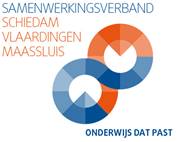 Aan: IB-ers in de regio Schiedam, Vlaardingen en Maassluis Betreft: Informatie en helpdesk SLB in tijden van Corona								Schiedam, 22 april 2020Beste IB-ers van de regio Schiedam, Maassluis en Vlaardingen,In de persconferentie van 21 april j.l. hebben we te horen gekregen dat de basisscholen voorzichtig opengaan na de meivakantie. De schoolbesturen hebben besloten dat externen nog niet toegelaten worden op de scholen. Dat betekent dat we op afstand leesbehandelingen blijven verzorgen.  De leesbehandelaar zal contact opnemen met de leerkracht en/of IB-er om een geschikt behandeltijdstip te bespreken. Ouders van leerlingen ontvangen tevens een mail van ons met informatievoorziening omtrent het behandelen in deze periode. U wordt meegenomen in dit mailcontact. Er zal ook met de leerkracht overlegd worden hoe zij kunnen aansluiten in hun aanbod bij de aangeboden hulp, bijvoorbeeld door aan te sluiten bij een onlinebehandeling.Het kan zijn dat de leerling van uw school, die in behandeling is bij ons, langer in behandeling is dan van te voren is afgesproken. Dat komt doordat we niet online kunnen toetsen. We merken dat het online behandelen wat minder effectief is dan live behandelen. Daarom hebben we besloten de behandeltijd voor sommige leerlingen te verlengen. We onderzoeken nog hoe we het toetsen toch vorm kunnen geven en houden u hiervan op de hoogte. De coronacrisis zal hoogstwaarschijnlijk gevolgen hebben op het leesonderwijs en de leesontwikkeling van uw leerlingen. Voor vragen hierover en/of advies op maat kunt u contact opnemen met onze helpdesk, deze gegevens zijn te vinden onderaan deze brief en via deze linkEen algemeen advies: Kijk in je methode naar de nog aan te bieden leerstof/doelen tot de zomervakantie en richt je op meest voorkomende leesmoeilijkheden/ en spellingmoeilijkheden?Laat alle leerlingen een stukje hardop lezen om te horen hoe het gaat met lezen, zodat je instructie en indeling in instructiegroepen kunt organiseren.Bij radende lezers is een gesprekje belangrijk, waarom er voor raden wordt gekozen in plaats van voor spellend/zoemend/zingend lezen. Daarna ga je op zoek naar het niveau wat veilig en behapbaar is voor de leerling en afspreken dat de leerling spelt/zoemt/zingt bij lastige woorden. Geef bekrachtigende feedback als de leerling de juiste strategie kiest, dus spellend/zoemend/zingend lezen bij lastige woorden. Bij spellende lezers hanteer herhalend lezen, voor-koor-door. Geef bekrachtigende feedback als de leerling na oefenen woorden in 1 keer goed leest.Zorg bij je leesaanbod voor veel begeleide inoefening. Laat horen hoe je de woorden leest en veel samen (dus voor voor voor-koor koor koor – en een klein beetje zelf)Wanneer de begeleiding op niveau 3 onverhoopt niet ingezet is in de Coronatijd, dan is het verstandig om deze weer zo snel mogelijk op te pakken. Dit betekent dat de hulp in de tijd van Corona ‘on hold’ is gezet en eventuele doorverwijzing naar de zorg ook pas op een later moment mogelijk zal zijn. Wanneer je zelf vragen hebt, kun je contact met ons opnemen. We zijn via de mail bereikbaar voor jullie vragen:HelpdeskSchiedam:Monique Lagendijk 	ma t/m vrij	 		m.lagendijk@primoschiedam.nl Brigitte Lansbergen 	ma t/m woe 			brigittelansbergenslb@siko.nl Vlaardingen: Myrthe Klont 		ma- en vrij ocht		m.klont@wijzer.nu Aukje Verheij 		do mid en vrij ocht		a.verheij@wijzer.nu Wendy Brobbel 	vrijdag				w.brobbel@bavincknet.nl Maassluis:Caroline Kester 	ma, di en do 			c.kester@un1ek.nl Vragen over nieuwe aanmeldingen SLBSandra van Leeuwen					s.vanleeuwen@primoschiedam.nlVragen over EED Carola Werners					cwerners@onderwijsdatpast.infoAnnemarie Moeskops 				amoeskops@hotmail.com Specifieke vragen aan de poortwachterCarine Zwijnenburg	ma				poortwachter@switcz.nlCorry Broek		di				cor.dia@outlook.comIn deze link tref je de informatie rondom corona maatregelen van het NKD en Dyslexie Centraal.Met vriendelijke groet, Vakgroep specialistische leesbehandeling (SLB)